MUKINDURI MIXED DAY SECONDARY SCHOOLMIDTERM  EXAM  TERM  2  2017GEOGRAPHY   FORM  1NAME……………………………………………………..ADM……………a)Name three effects of rotation of the earth  (3mks)b) Study the diagram below and answer the questions which follows. 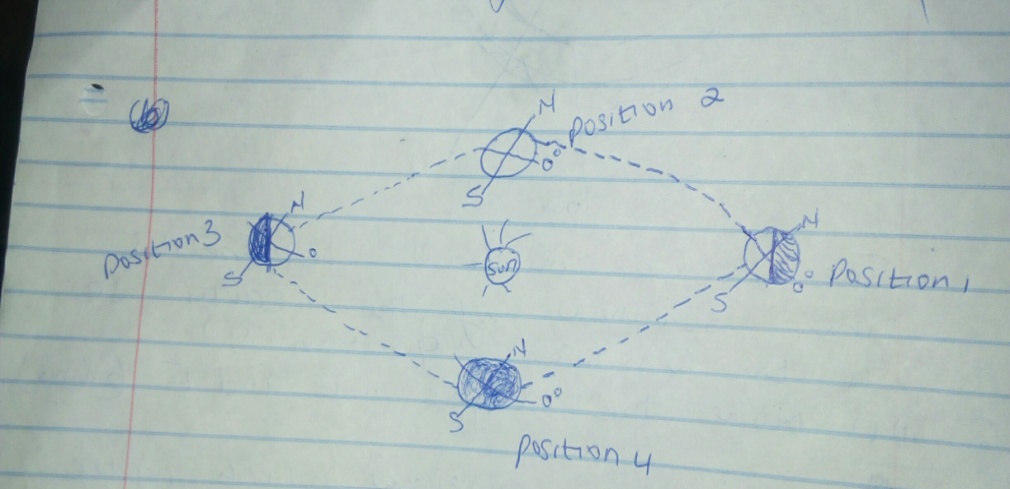 which movement of the earth is represented by the diagram ? (1mk)  ii)Give three effects of the movement represented by the diagram. (3mks)The below diagram represents the structure of the earth. Use it to answer question a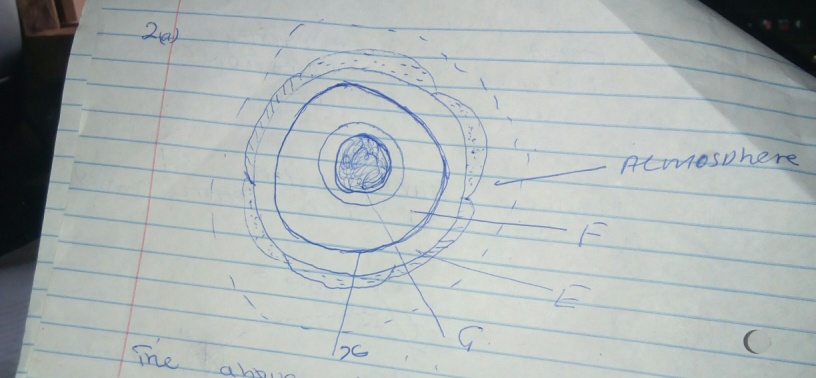 i)Name the layers F and E. (2mks)ii)Name the minerals which make up the layer marked G (2mks)iii)Name the boundary marked X  (1mk)a) Apart from water vapour name two other substances that are suspended in the  atmosphere . (2mks)i)Give two factors considered when classifying clouds. (2mks)ii)Name two types of clouds that give rise to rainfall in the tropical regions (2mks)a) i) Name three layers of the atmosphere apart from troposphere. (3mks)    ii)State 3 characteristics of the Troposphere layer. (3mks)            b)Suppose you visited a weather station  for field study on weather.               i)Give three methods you would use to collect the data. (3mks)            ii)Name four ways you would prepare for the study. (4mks)a) Name types of rocks according to mode of formation. (3mks)b)Give three examples of metarmophic rocks. (3mksa) In which countries  are the following fold mountains found     i)Andes    (1mk)   ii)Cape ranges  (1mk)  iii)Alps      (1mk)   iv)Atlas     (1mk)	b)Apart from fold mountains name 3 other features formed as a result of folding. (3mks)             c)Explain the significance of fold mountains to human activities . (3mks)a)Name three types of faults. (3mks)b)With aid of a diagram describe how the rift valley  was formed through compressional forces. (5mks)a)Name four extrusive features of vulcanicity  (4mks)b)Explain three ways in which volcanic features influence human activities. (6mks)a)Name the two scales used to measure the intensity of earthquakes. (2mks)b)Give three causes of earthquakes. (3mks)a)Name types of ground photographs. (2mks)b)State the major divisions of a photograph. (3mks)a)i) What is mining? (2mks)ii)Name two types of underground mining. (2mks)iii)Name the countries where the following minerals are mined in East Africa.Diatomite  (1mk)Flousphar   (1mk)Diamond    (1mk)Copper        (1mk)Soda ash     (1mk)          b)State four benefits of mining soda ash. (4mks)a) State types of maps. (3mks)b)Define bearing   (1mk)c)You are given point A and B. AB       Give the direction of A from B  (1mk)B from A   (1mk)Below are a number of deaths caused by malaria in a certain country.i)Draw a divided rectangle measuring 10cm long and show the number of deaths  in the country (6mks)Name of DistrictNo. of death per dayA200B100C300D150E250